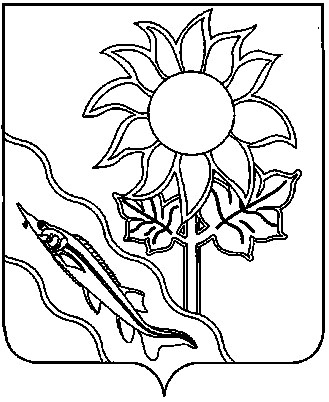 АДМИНИСТРАЦИЯ АЛЕКСАНДРОВСКОГО СЕЛЬСКОГО ПОСЕЛЕНИЯ ЕЙСКОГО РАЙОНАП О С Т А Н О В Л Е Н И Ес. АлександровкаО присвоении  адреса  земельным участкам, расположенным в  селе Александровка В соответствии с Федеральным законом от 6 октября 2003 года                № 131-ФЗ «Об общих принципах организации местного самоуправления в Российской Федерации», постановлением Правительства Российской Федерации от 19 ноября 2014 года № 1221 «Об утверждении Правил присвоения, изменения и аннулирования адресов», постановлением администрации Александровского сельского поселения Ейского района от             23 июня 2022 года № 76 «Об утверждении административного регламента предоставления администрацией Александровского сельского поселения Ейского района муниципальной услуги  «Присвоение и аннулирование адресов», на основании пункта 27 статьи 8 Устава Александровского сельского поселения Ейского района, в связи  с разделом земельного участка,  площадью 1025кв.м., с кадастровым номером 23:08:0304001:48,  расположенного по адресу: Российская Федерация, Краснодарский край, Ейский район, Александровский сельский округ, село Александровка, переулок Молодежный,7  на два  отдельных земельных  участка  п о с т а н о в л я ю:1.Земельному участку, площадью  643кв. м., с кадастровым номером 23:08:0303001:883,  присвоить адрес: Российская Федерация, Краснодарский край, Ейский  муниципальный район, Александровское сельское поселение, село Александровка,  переулок Молодежный, земельный участок 7.  2.Земельному участку, площадью  382кв.м., с кадастровым номером 23:08:0303001:884, присвоить  адрес: Российская Федерация, Краснодарский край, Ейский муниципальный  район, Александровское сельское поселение, село Александровка, переулок Молодежный, земельный участок 7А.         3.Начальнику финансового отдела администрации Александровского сельского поселения Ейского района Н.Н.Прадун обеспечить передачу документов в электронном виде   в Федеральную информационную адресную систему в рамках осуществления информационного взаимодействия при ведении государственного кадастра недвижимости.4. Постановление вступает в силу со дня его подписания. Глава Александровского сельского поселения Ейского района                                                             С.А.Щегольковаот09.02.2023№16